Rhodesian Ridgeback Club Hungary 2024 Évkutyája  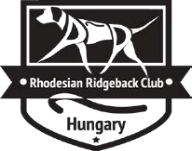 Alulírott, .............................................................................................................  RRCH tagkártya szám: ........…................... kérem,  hogy ...........................................................................................nevű kutyám,  TK.szám: ............................. Év Reménysége- Bébi/Kölyök   	  Év Fiatal      Év  Felnőtt      Év Veterán      Év Sport   Év Munka   kutyája pályázathoz a kérelem befogadását. 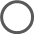 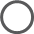 Szűrővizsgálatok ( Minden hivatalosan igazolt szűrővizsgálat 10 pont (ED, ED, OCD, JME stb) Dátum/Aláírás:  	………………………………………………………………………Kiállítás/Sport/Munka rendezvényElért címek  Elért pont  (RRCH tölti ki)  Szűrővizsgálat  Pont  